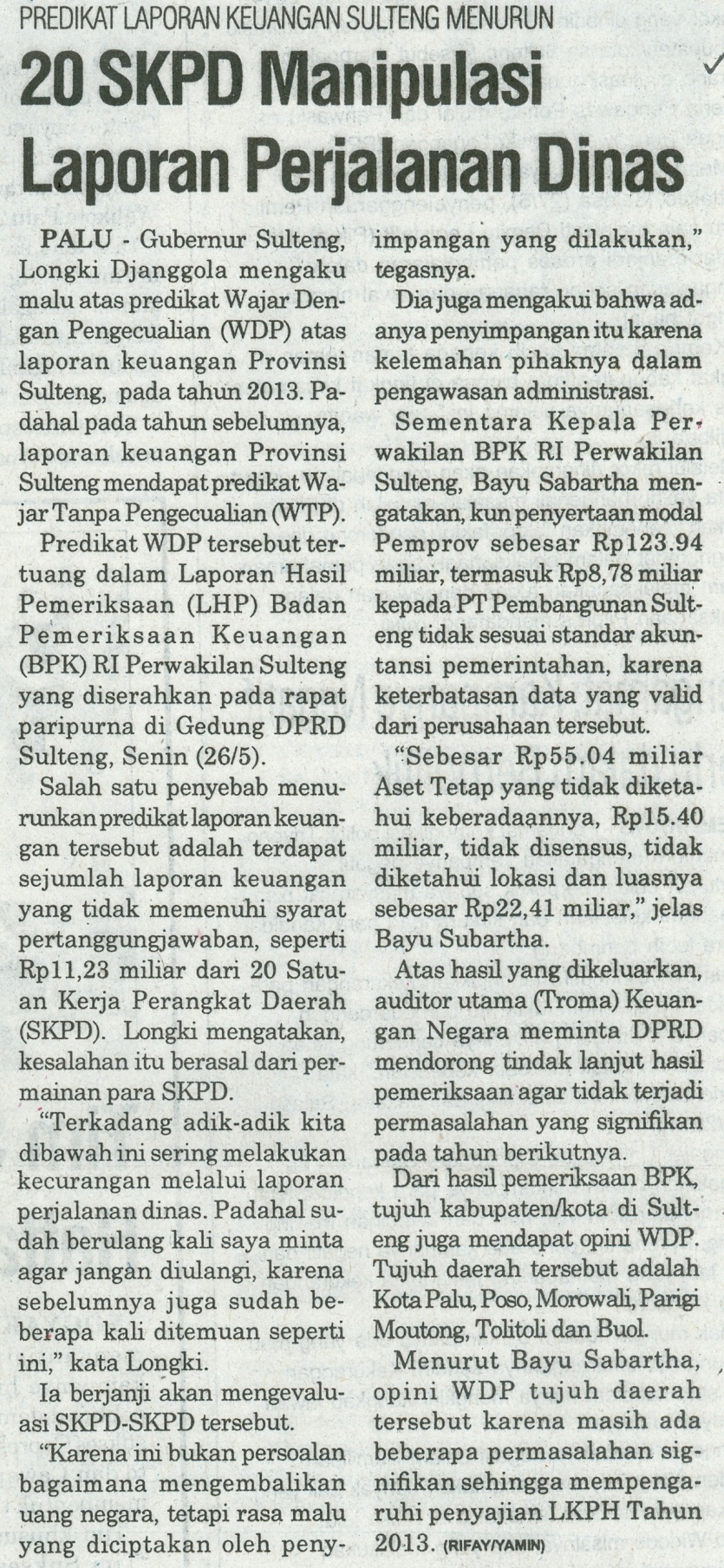 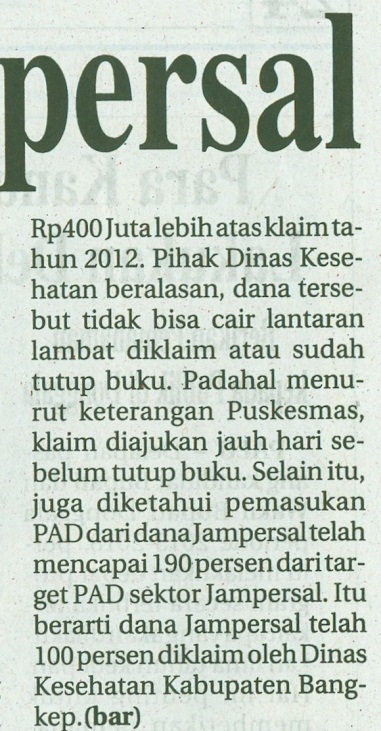 Harian    	:Media AlkhairatKasubaudSulteng IHari, tanggal:Rabu, 28 Mei 2014KasubaudSulteng IKeterangan:Halaman 01  Kolom 05-07KasubaudSulteng IEntitas:Provinsi Sulawesi Tengah, BPKKasubaudSulteng I